PENGARUH KONSENTRASI PEKTIN DAN KONSENTRASI ASAM SITRAT TERHADAP KARAKTERISTIK SELAI LEMBARAN LABU KUNING (Cucurbita moschata)Diajukan untuk memenuhi syarat Sidang Sarjana Teknik Jurusan Teknologi PanganOleh :Presti Laura Waisa Bella Aritonang09.302.0006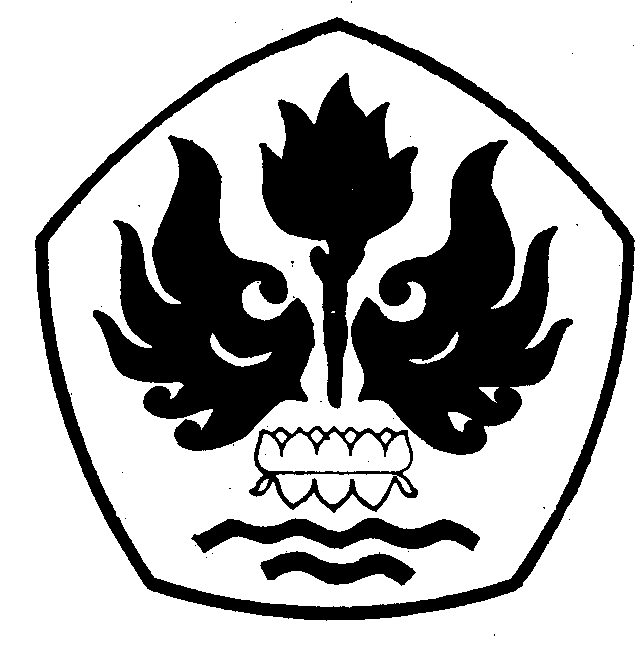 JURUSAN TEKNOLOGI PANGANFAKULTAS TEKNIKUNIVERSITAS PASUNDANBANDUNG2013TUGAS AKHIR